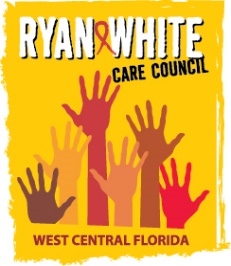 WEST CENTRAL FLORIDA RYAN WHITE CARE COUNCILPLANNING & EVALUATION COMMITTEEGOTOWEBINARTHURSDAY, DECEMBER 10, 20209:30 AM TO 11:00 AM	AGENDAI.	Call to Order								ChairII.	Roll Call								StaffIII.	Adoption of Minutes							Chair	October 8, 2020 (Attachment)IV.		Community Concerns & Announcements				MembersV.	Adjournment								Chair	Note: Items in bold are action items.The Ryan White Care Council’s next meeting will be January 6, 2020 from 1:30pm to 3:30pm, by way of GoToWebinarThe CARE COUNCIL website is at www.thecarecouncil.org.  Agendas and minutes will be posted on this website.